lMADONAS NOVADA PAŠVALDĪBA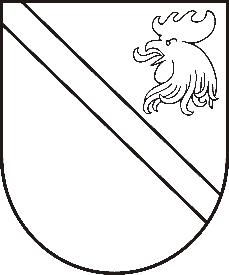 Reģ. Nr. 90000054572Saieta laukums 1, Madona, Madonas novads, LV-4801 t. 64860090, e-pasts: pasts@madona.lv ___________________________________________________________________________MADONAS NOVADA PAŠVALDĪBAS DOMESLĒMUMSMadonā2020.gada 30.jūlijā									           Nr.299									     (protokols Nr.15, 20.p.)Par atlaides piešķiršanu ēdināšanas pakalpojumiem izglītības iestādēsAr Madonas novada pašvaldības domes 29.08.2013. lēmumu Nr.527 ir apstiprināta „Kārtība, kādā piešķir un izlieto pašvaldības budžetā paredzētos līdzekļus Madonas novada pašvaldības izglītības iestāžu izglītojamo ēdināšanas pakalpojumu sniegšanai”. Kārtībā ir noteikts, ka pašvaldība piešķir budžeta līdzekļus 0,57 EUR dienā produktu iegādei vienam izglītojamajam pēc faktiskā pirmsskolas izglītības iestādes vai grupas apmeklējuma un 0,71 EUR dienā produktu iegādei vienam izglītojamajam pusdienām pēc faktiskā vispārizglītojošās skolas apmeklējuma. 	Madonas novada pašvaldība ir noteikusi 100% atlaidi vispārizglītojošo skolu izglītojamiem maksai par ēdināšanas pakalpojumiem, kur maksu par ēdināšanas pakalpojumiem sedz pašvaldība. Turpretī pirmsskolas izglītības iestādes izglītojamo vecāki par ēdināšanu sedz maksu 0,75 EUR un piešķirta atlaide 0,57 EUR, kuru sedz pašvaldība. Pašvaldības piešķirtā atlaide sastāda 43% no kopējās aprēķinātās ēdināšanas maksas. Dažās no pagastu pārvaldēm tiek aprēķināta maksa par brokastu, launaga un vakariņu sniegtajiem pakalpojumiem.	Madonas novada pašvaldības pirmskolas izglītības iestādes un pirmskolas izglītības iestāžu grupas apmeklē 1277 izglītojamie (dati uz 10.01.2020). Maksa par ēdināšanas pakalpojuma sniegšanu pirmsskolas izglītības iestādēs, pirmskolu grupās un vispārizglītojošās iestādēs par brokastīm, launagu un vakariņām gadā sastāda apmēram 155000 EUR, kas ir 0,49%  no pašvaldības 2019 gada budžeta kopējiem  ieņēmumiem. Pašvaldības sociālais dienests sedz ēdināšanas maksu pirmsskolas izglītības iestāžu un pirmskolu grupu izglītojamiem aptuveni 103 personām 8227 EUR apmērā. 	Lai sniegtu atbalstu ģimenēm ar bērniem ir priekšlikums piešķirt 100% atlaidi ēdināšanas pakalpojumu maksai pirmsskolas izglītības iestāžu un pirmskolu grupu izglītojamiem un 100% apmērām vispārizglītojošo skolu izglītojamiem par brokastīm, launagu un vakariņām. 	Svarīgs priekšnoteikums ēdināšana izdevumu uzskaitei un atlaides piešķiršanai ir precīza un savlaicīga izglītojamo uzskaite, kuriem sniegta ēdināšanas pakalpojums.Noklausījusies sniegto informāciju, ņemot vērā 15.07.2020. Sociālo un vides jautājumu komitejas un 21.07.2020. Finanšu un attīstības komitejas atzinumus, atklāti balsojot: PAR – 14 (Andrejs Ceļapīters, Artūrs Čačka, Andris Dombrovskis, Zigfrīds Gora, Artūrs Grandāns, Gunārs Ikaunieks, Valda Kļaviņa, Agris Lungevičs, Ivars Miķelsons, Andris Sakne, Rihards Saulītis, Inese Strode, Aleksandrs Šrubs, Kaspars Udrass), PRET – NAV, ATTURAS – 1 (Antra Gotlaufa), Madonas novada pašvaldības dome NOLEMJ:Ar 01.09.2020 piešķirt atlaidi 100% apmērā maksai par ēdināšanas pakalpojumiem pirmsskolas izglītības iestāžu un izglītības grupu izglītojamiem. Ar 01.09.2020 piešķirt 100% atlaidi maksai par brokastu, launaga un vakariņu sniegtajiem pakalpojumiem vispārizglītojošo skolu izglītojamiem.  Noteikt, ka izglītības iestāžu vadītāji ir atbildīgi par precīzu un savlaicīgu datu sniegšanu  ēdināšanas pakalpojumu maksas aprēķināšanai un atlaides piešķiršanai izglītības iestāžu izglītojamiem.Izdevumus segt no pašvaldības 2020.gada budžetā krīzes centra darbības nodrošināšanai paredzētajiem līdzekļiem.Kontroli par lēmuma izpildi nodrošināt Izglītības nodaļai un Finanšu nodaļai.Domes priekšsēdētājs								         A.LungevičsB.Vindele 64860034